	Додаток 1							до Положення про формування силабусівнавчальних дисциплін СНУ ім. В. Даля,							затвердженого наказом ректора						СНУ ім. В. Даля  03.02.2020 № 14/1-01Додаток 2							до Положення про формування силабусівнавчальних дисциплін СНУ ім. В. Даля,							затвердженого наказом ректора						СНУ ім. В. Даля  03.02.2020 № 14/1-01* – 1) дані підрозділи вносяться до силабусу в разі, якщо практичні та (або) лабораторні заняття проводить інший викладач, котрий не є автором курсу та лектором; 2) припустимо змінювати назву підрозділу на «Викладач лабораторних та практичних занять:», якщо лабораторні та практичні заняття проводить один викладач, котрий не є автором курсу та лектором.Додаток 3							до Положення про формування силабусівнавчальних дисциплін СНУ ім. В. Даля,							затвердженого наказом ректора						СНУ ім. В. Даля  03.02.2020 № 14/1-01Анотація навчального курсуДодаток 4							до Положення про формування силабусівнавчальних дисциплін СНУ ім. В. Даля,							затвердженого наказом ректора						СНУ ім. В. Даля  03.02.2020 № 14/1-01Мета курсу (набуті компетентності)В наслідок вивчення даного навчального курсу здобувач вищої освіти набуде наступних компетентностей:здатність до самоорганізації та самоосвіти;здатність проектувати траєкторії свого професійного зростання і особистісного розвиткуДодаток 5							до Положення про формування силабусівнавчальних дисциплін СНУ ім. В. Даля,							затвердженого наказом ректора						СНУ ім. В. Даля  03.02.2020 № 14/1-01Структура курсуДодаток 6							до Положення про формування силабусівнавчальних дисциплін СНУ ім. В. Даля,							затвердженого наказом ректора						СНУ ім. В. Даля  03.02.2020 № 14/1-01Рекомендована літератураБазоваАдлер А. Практика и теория индивидуальной психологии. — М., 1995.Ассаджоли Р. Психосинтез: Теория и практика. — М., 1994.Ахмедов Т.Н., Жидко М.Е. Психотерапия в особых состояниях сознания. — М., 2001.Бенджамін Гарді Не примушуй себе. Альтернатива силі волі. – Київ: Наш формат. – 2019.Березина Т. Н. Многомерная психика: Внутренний мир личности. — М., 2001.Бернс Р. Развитие «Я-концепции» и воспитание. — М., 1986.Джемс У. Психология. — М., 1991.Джонс Э. Жизнь и творения Зигмунда Фрейда. — М., 1997.Емі Морін13 звичок, яких позбулися сильні духом люди. – Київ: Фабула. – 2018.Психологія саморозвитку особистості: збірник наукових праць [Електронний документ] / за ред.. Н.В. Чепелєвої, Я.Ф. Андреєвої. – Чернівці – Київ, 2016. –284 с.Крайг Г. Психология развития. - СПб:Питер, 2003. - 992с.Кузікова С.Б. Психологічні основи становлення суб’єкта саморозвитку в юнацькому віці [Текст] : монографія / С. Б. Кузікова ; Сум. держ. пед. ун-т ім. А. С. Макаренка — Суми : МакДен, 2012. — 410 сЛичность: внутренний мир и саморегуляция: Идеи, концепции, взгляды. - СПб., 1996.Лозовий В., Сідак Л. Саморозвиток особистості у філософській рефлексії та соціальній практиці. – К., 2006. – 256с. Мадди С.Р. Теории личности: сравнительный анализ. – СПб.: «Речь», 2002. – 539 с.Маралов В. Г.  Психология саморазвития: учебник и практикум для бакалавриата и магистратуры / В. Г. Маралов, Н. А. Низовских, М. А. Щукина. — 2-е изд., испр. и доп. — Москва : Издательство Юрайт, 2019. — 320 с. Маслоу А. Дальние пределы человеческой психики. — СПб., 1997.Низовских Н.А. Человек как автор самого себя: психосемантическое исследование жизненных принципов в структуре саморазвивающейся личности. М.: Смысл, 2007.Никитин Е. П., Харламенкова Н. Е. Феномен человеческого самоутверждения. - СПб., 2000.Орлов А. Б. Психология личности и сущности человека: Парадигмы,Орлов Ю.М. Самопознание и самовоспитание характера. — М., 1987.Перлз Ф. Опыт психологии самопознания. — М., 1993.Пітерсон Джордан «12 правил життя. Як перемогти хаос». – Київ: Наш формат. – 2019. -311с.Проблеми саморозвитку особистості в сучасному українському соціумі : матеріали всеукр. наук.-практ. конф. (21 берез. 2019 р.) / НЮУ ім. Ярослава Мудрого. – Харків : Право, 2019. – 126 с.Психология самосознания: Хрестоматия. — Самара, 2000.Рейнуотер Д. Это в ваших силах: Как стать собственным психотерапевтом. — М., 1993.Робертсон Р. Введение в психологию Юнга. — Ростов н/Д, 1999.Роджерс К. Взгляд на психотерапию. Становление человека. — М., 1994.Сидоренко Е. Терапия и тренинг по Альфреду Адлеру. — СПб., 2000.Слободчиков В. .И., Исаев Е. И. Психология развития человека. — М., 2000.Стивен Джозеф Аутентичность: Как быть собой . – М.  - «Альпина Паблишер», 2017.Фонтана Д. Как справиться со стрессом. — М., 1995.Франкл В. Психотерапия на практике. — СПб., 1999.Франкл В. Человек в поисках смысла. — М., 1990.Фрейд 3. Психология бессознательного. — М., 1989.Цукерман Г. А., Мастеров Б.М. Психология саморазвития. — М., 1995.Чудновский В.Э. Смысл жизни и судьба. — М., 1997.Шрайнер К. Как снять стресс. — М., 1993.Энциклопедия практического самопознания. — М., 1994.Эриксон Э. Идентичность: Юность, кризис. — М., 1996.Юнг К. Приближаясь к бессознательному // Глобальные проблемы и общечеловеческие ценности. — М., 1990.Методичне забезпеченняКонспект лекційДодаток 7							до Положення про формування силабусівнавчальних дисциплін СНУ ім. В. Даля,							затвердженого наказом ректора						СНУ ім. В. Даля  03.02.2020 № 14/1-01Оцінювання курсуЗа повністю виконані завдання студент може отримати визначену кількість балів:Шкала оцінювання студентівДодаток 8							до Положення про формування силабусівнавчальних дисциплін СНУ ім. В. Даля,							затвердженого наказом ректора						СНУ ім. В. Даля  03.02.2020 № 14/1-01Політика курсуАРКУШ ОЗНАЙОМЛЕННЯЗ положенням ознайомлений (-а) та зобов’язуюсь виконувати:Силабус курсу:Силабус курсу: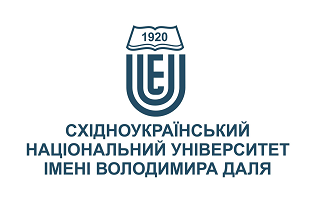 ПСИХОЛОГІЯ САМОРОЗВИТКУПСИХОЛОГІЯ САМОРОЗВИТКУСтупінь вищої освіти:магістрмагістрСпеціальність: 011 «Освітні, педагогічні науки»011 «Освітні, педагогічні науки»Рік підготовки:11Семестр викладання:веснянийвеснянийКількість кредитів ЄКТС:55Мова(-и) викладання:українськаукраїнськаВид семестрового контролюзалікзалікАвтор курсу та лектор:Автор курсу та лектор:Автор курсу та лектор:Автор курсу та лектор:Автор курсу та лектор:д.пс.н., проф., Антоненко Т.Л.д.пс.н., проф., Антоненко Т.Л.д.пс.н., проф., Антоненко Т.Л.д.пс.н., проф., Антоненко Т.Л.д.пс.н., проф., Антоненко Т.Л.д.пс.н., проф., Антоненко Т.Л.д.пс.н., проф., Антоненко Т.Л.д.пс.н., проф., Антоненко Т.Л.вчений ступінь, вчене звання, прізвище, ім’я та по-батьковівчений ступінь, вчене звання, прізвище, ім’я та по-батьковівчений ступінь, вчене звання, прізвище, ім’я та по-батьковівчений ступінь, вчене звання, прізвище, ім’я та по-батьковівчений ступінь, вчене звання, прізвище, ім’я та по-батьковівчений ступінь, вчене звання, прізвище, ім’я та по-батьковівчений ступінь, вчене звання, прізвище, ім’я та по-батьковівчений ступінь, вчене звання, прізвище, ім’я та по-батьковіпрофесор кафедри педагогікипрофесор кафедри педагогікипрофесор кафедри педагогікипрофесор кафедри педагогікипрофесор кафедри педагогікипрофесор кафедри педагогікипрофесор кафедри педагогікипрофесор кафедри педагогікипосадапосадапосадапосадапосадапосадапосадапосадаtl.antonenko@gmail.com+38-0990520513ЛК 321, за розкладомелектронна адресателефонмесенджермесенджерконсультаціїВикладач лабораторних занять:*Викладач лабораторних занять:*Викладач лабораторних занять:*Викладач лабораторних занять:*Викладач лабораторних занять:*вчений ступінь, вчене звання, прізвище, ім’я та по-батьковівчений ступінь, вчене звання, прізвище, ім’я та по-батьковівчений ступінь, вчене звання, прізвище, ім’я та по-батьковівчений ступінь, вчене звання, прізвище, ім’я та по-батьковівчений ступінь, вчене звання, прізвище, ім’я та по-батьковівчений ступінь, вчене звання, прізвище, ім’я та по-батьковівчений ступінь, вчене звання, прізвище, ім’я та по-батьковівчений ступінь, вчене звання, прізвище, ім’я та по-батьковіпосадапосадапосадапосадапосадапосадапосадапосадаелектронна адресателефонмесенджермесенджерконсультаціїВикладач практичних занять:*Викладач практичних занять:*Викладач практичних занять:*Викладач практичних занять:*Викладач практичних занять:*д.пс.н., проф., Антоненко Т.Л.д.пс.н., проф., Антоненко Т.Л.д.пс.н., проф., Антоненко Т.Л.д.пс.н., проф., Антоненко Т.Л.д.пс.н., проф., Антоненко Т.Л.д.пс.н., проф., Антоненко Т.Л.д.пс.н., проф., Антоненко Т.Л.д.пс.н., проф., Антоненко Т.Л.вчений ступінь, вчене звання, прізвище, ім’я та по-батьковівчений ступінь, вчене звання, прізвище, ім’я та по-батьковівчений ступінь, вчене звання, прізвище, ім’я та по-батьковівчений ступінь, вчене звання, прізвище, ім’я та по-батьковівчений ступінь, вчене звання, прізвище, ім’я та по-батьковівчений ступінь, вчене звання, прізвище, ім’я та по-батьковівчений ступінь, вчене звання, прізвище, ім’я та по-батьковівчений ступінь, вчене звання, прізвище, ім’я та по-батьковіпрофесор кафедри педагогікипрофесор кафедри педагогікипрофесор кафедри педагогікипрофесор кафедри педагогікипрофесор кафедри педагогікипрофесор кафедри педагогікипрофесор кафедри педагогікипрофесор кафедри педагогікипосадапосадапосадапосадапосадапосадапосадапосадаtl.antonenko@gmail.com+38-0990520513ЛК 321, за розкладомелектронна адресателефонмесенджермесенджерконсультаціїЦілі вивчення курсу:Метою викладання дисципліни є формування цілісного уявлення про внутрішні стимули саморозвитку особистості, розвитку навичок самопізнання, психологічної саморегуляції.Предметом дисципліни «Психологія саморозвитку» є закономірності становлення і функціонування людини (особистості) як суб'єкта власного розвитку. Саморозвиток розглядається як особлива форма розвитку, при якій на перший план висуваються самодетермінованість  і самокерованість якісних індивідних і особистісних перетворень, що досягають повноти свого здійснення. Потреба в саморозвитку, самоактуалізації є основна складова зрілої особистості. Прагнення до саморозвитку - це процес реалізації людиною протягом усього життя свого потенціалу з метою стати повноцінно функціонуючою особистістю.Завдання дисципліни: розкрити роль самопізнання в різних наукових напрямках; вивчити сфери і галузі самопізнання і саморозвитку; розкрити характеристики Я-концепції; розглянути загальні характеристики саморозвитку як процесу; формувати у студентів здатність оцінити свої можливості на основі аналізу матеріалів самопізнання і вимог навчальної, а також майбутньої професійної діяльності; формувати у студентів вміння коригувати саморозвиток, правильно вибирати стратегію особистісного і професійного зростання.Результати навчання:Знати: основні теоретичні положення основ самопізнання і саморозвитку; значення самопізнання та саморозвитку в житті людини; способи самопізнання і саморозвитку особистості; образ актуального і проспективного уявлення про себе як суб'єкта навчальної діяльності на основі самопізнання і адекватної самооцінки; основні практичні методи дослідження самосвідомості, індивідуальності людини.Вміти: відбирати методи самопізнання і саморозвитку; визначати бар'єри саморозвитку; організовувати оптимальний напрямок професійного саморозвитку особистості.Передумови до початку вивчення:Для опанування дисципліни «Психологія саморозвитку» студенти повинні мати знання з дисциплін «Основи загальної психології», «Психології розвитку» та «Вікової психології».№ТемаГодини (Л/ЛБ/ПЗ)Стислий змістІнструменти і завданняПсихологічні аспекти вивчення особистості2/0/2Основні модуси індивідуума: індивід, суб'єкт, особистість, індивідуальність. Типологія особистості. Характер особистості. Види і рівні розвитку здібностей. Спрямованість особистості.Участь в обговоренніІндивідуальні завданняСутнісна характеристика теорій особистості.2/0/2Трактування поняття «особистість» Г. Олпортом. Поняття «особистість» класичному психоаналізі З. Фройда, аналітичної психології К. Юнга, індивідуальній психології А. Адлера. гуманістичній теорії особистості. Вітчизняні концепції особистості.Участь в обговоренніІндивідуальні завданняСутнісна характеристика і структура свідомості і самосвідомості. 2/0/2Сутність свідомості. Структурна модель самосвідомості. Елементи ідентичності: екзистенціальне «Я» (саморегуляція і самоконтроль), категоріальне «Я» (самопізнання і самооцінка), пережите «Я» (самовідчуття). Механізми формування мотивації. Функція волі в процесі саморозвитку особистості.Участь в обговоренніІндивідуальні завданняЗагальна характеристика самопізнання2/0/2Самопізнання як структурний компонент самосвідомості людини. Структура «Я-концепції». Вікно Джохарі. Домінанта і установка.  Ідентифікація та рефлексія як механізми самопізнання. Способи самопізнання.Участь в обговоренніІндивідуальні завданняСутність саморозвитку і його основні характеристики.2/0/2Образ світу і внутрішній світ особистості. Поняття «розвиток» в психології. Виміри розвитку особистості.Міфологічний механізм самопроектування особистості. Самоприйняття і самопрогнозуання як механізм саморозвитку.Участь в обговоренніІндивідуальні завданняФорми саморозвитку2/0/2Рушійні сили саморозвитку особистості. Інтелектуальні можливості і особистісний зріст. Самоствердження. Самовдосконалення. Самоактуалізація. Саморегуляція. Бар'єри саморозвитку.Участь в обговоренніІндивідуальні завданняФормування культури самовиховання особистості2/0/2Самовиховання як засіб саморозвитку. Культура самовиховання особистості. Проблеми формування культури самовиховання особистості. Техніки саморозвитку. Психотехніки, спрямовані на допомогу у вирішенні проблем саморозвитку.Участь в обговоренніІндивідуальні завданняІнструменти і завданняКількість балівУчасть в обговоренні42Практичне завдання23Тест15Залік20Разом100Сума балів за всі види навчальної діяльностіОцінка ECTSОцінка за національною шкалоюОцінка за національною шкалоюСума балів за всі види навчальної діяльностіОцінка ECTSдля екзамену, курсового проекту (роботи), практикидля заліку90 – 100Авідміннозараховано82-89Вдобрезараховано74-81Сдобрезараховано64-73Dзадовільнозараховано60-63Езадовільнозараховано35-59FXнезадовільно з можливістю повторного складанняне зараховано з можливістю повторного складання0-34Fнезадовільно з обов’язковим повторним вивченням дисциплінине зараховано з обов’язковим повторним вивченням дисципліниПлагіат та академічна доброчесність:Студент може пройти певні онлайн-курси, які пов'язані з темами дисципліни, на онлайн-платформах. При поданні документу про проходження курсу студенту можуть бути перезараховані певні теми курсу та нараховані бали за завдання.Під час виконання завдань студент має дотримуватись політики академічної доброчесності. Запозичення мають бути оформлені відповідними посиланнями. Списування є забороненим.Завдання і заняття:Всі завдання, передбачені програмою курсу мають бути виконані своєчасно і оцінені в спосіб, зазначений вище. Аудиторні заняття мають відвідуватись регулярно. Пропущені заняття (з будь-яких причин) мають бути відпрацьовані з отриманням відповідної оцінки не пізніше останнього тижня поточного семестру. В разі поважної причини (хвороба, академічна мобільність тощо) терміни можуть бути збільшені за письмовим дозволом декана.Поведінка в аудиторії:На заняття студенти вчасно приходять до аудиторії відповідно до діючого розкладу та обов’язково мають дотримуватися вимог техніки безпеки.Під час занять студенти:не вживають їжу та жувальну гумку;не залишають аудиторію без дозволу викладача;не заважають викладачу проводити заняття.Під час контролю знань студенти:є підготовленими відповідно до вимог даного курсу;розраховують тільки на власні знання (не шукають інші джерела інформації або «допомоги» інших осіб);не заважають іншим;виконують усі вимоги викладачів щодо контролю знань.Ідентифікаційні ознаки документа (назва, дата впровадження тощо)Положення про формування силабусів навчальних дисциплін СНУ ім. В. ДаляРедакція 2020-01, без змінВведено в дію 03.02.2020№з/ппосадаП.І.БДата ознайомленняПідпис про ознайомлення№з/ппосадаП.І.БДата ознайомленняПідпис про ознайомлення